ПальтоСапоги      Воробей                     Сорока       ВоронаМедведьЗаяцЯблокоПомидорКартофельКапустаГорохЗемляникаАрбузМалина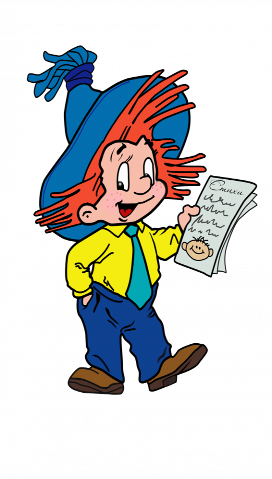 